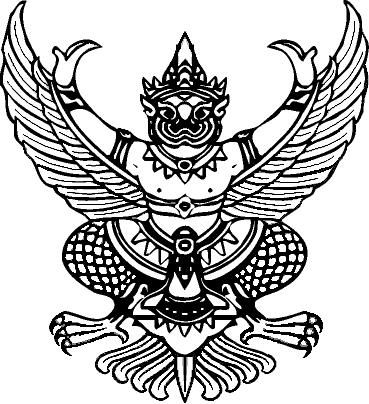 ที่  อว  69.10/....... 						         คณะสารสนเทศและการสื่อสาร                                                                                            มหาวิทยาลัยแม่โจ้         63 หมู่ 4 ตำบลหนองหาร         อำเภอสันทราย จังหวัดเชียงใหม่		         ๕๐๒๙๐                                                                   ……(วัน เดือน ปี).……..  เรื่อง  รายงานความก้าวหน้าโครงการวิจัย/(หรือ) งานวิจัย/(หรือ) โครงการบริการวิชาการเรียน  ..........(หัวหน้าหน่วยงานผู้ให้ทุน)................ สิ่งที่ส่งมาด้วย  1. รายงานความก้าวหน้าโครงการ		จำนวน ๑ ฉบับ        2. ...................................................	 	จำนวน ..... ฉบับ   	ตามหนังสือที่ .......................... ลงวันที่ ............................ (วรรค 1 เคาะห์)...(ระบุหน่วยงานต้นเรื่อง เช่น งานอำนวยการ สำนักงานมหาวิทยาลัย/ กลุ่มภารกิจบริหารยุทธศาสตร์ สำนักงานปลัดกระทรวงการอุดมศึกษา วิทยาศาสตร์ วิจัยและนวัตกรรม (สป.อว.)/ กองบริหารงานบริการวิชาการ สำนักวิจัยและส่งเสริมวิชาการการเกษตร )..... ได้พิจารณาสนับสนุนทุน ... (เช่น ทุนอุดหนุนการวิจัยและนวัตกรรม/ทุนจากกระทรวงการอุดมศึกษา วิทยาศาสตร์ วิจัยและนวัตกรรม (อว.) เป็นต้น)... ประจำปีงบประมาณ พ.ศ. ............. โครงการ “.................................................” โดยมี ..... (ยศตำแหน่ง ชื่อ-สกุล)....... อาจารย์ในสังกัดคณะสารสนเทศและการสื่อสาร มหาวิทยาลัยแม่โจ้ เป็นหัวหน้าโครงการฯ ตามสัญญาเลขที่............................ ลงวันที่ ................................... งบประมาณจำนวน .................. .- บาท (ยอดเงินเป็นตัวอักษร) โดยมีกำหนดระยะเวลาดำเนินงานโครงการฯ ตามข้อสัญญาในการรับทุนฯ เป็นเวลา ..... ปี/(หรือ) เดือน คือ ตั้งแต่....................................... ถึง ............................... นั้นบัดนี้ ..... (ยศตำแหน่ง ชื่อ-สกุล)/อาจารย์....... ได้ดำเนินโครงการวิจัย/(หรือ)งานวิจัยในส่วนแรกตามกำหนดเวลาเรียบร้อยแล้ว จึงขอนำส่งรายงานความก้าวหน้า จำนวน …….. เล่ม พร้อมแผ่นข้อมูล จำนวน …….. แผ่น เพื่อ......(โปรดระบุหน่วยงานที่มีความประสงค์นำส่ง เช่น กลุ่มภารกิจบริหารยุทธศาสตร์ สำนักงานปลัดกระทรวงการอุดมศึกษา วิทยาศาสตร์ วิจัยและนวัตกรรม (สป.อว.))...... ดำเนินการในส่วนที่เกี่ยวข้องต่อไปจึงเรียนมาเพื่อโปรดพิจารณา    						    ขอแสดงความนับถือ                  (                                      )                                                        คณบดีคณะสารสนเทศและการสื่อสารหมายเหตุ :  1.  ตามตัวอย่างเป็นหนังสือภายนอก ที่คณบดีเป็นผู้ลงนาม 2.  ในการร่างหนังสือ ผู้ร่างสามารถปรับระยะ ช่องว่าง ตัวอักษร ได้ตามความเหมาะสม 
โดยคำนึงถึงความสวยงามและรูปแบบหนังสือเป็นสำคัญ